ПОСТАНОВЛЕНИЕ  «14» ноября 2022 г.                                                                                                    № 92п. Саган-НурО внесении изменений в постановление Администрации муниципального образования сельского поселения «Саганнурское» от 27.01.2021г. № 8 «О межведомственной комиссии по оценке и обследованию помещения в целях признания его жилым помещением, жилого помещения пригодным (непригодным) для проживания граждан, многоквартирного дома в целях признания его аварийным и подлежащим сносу или реконструкции»  	В целях приведения нормативного правового акта в соответствие с действующим законодательством и в связи с кадровыми изменениями,Администрация муниципального образования сельского поселения «Саганнурское», ПОСТАНОВЛЯЕТ: Внести в постановление Администрации  муниципального образования сельского поселения «Саганнурское» от 27.01.2021 г. № 8 «О межведомственной комиссии по оценке и обследованию помещения в целях признания его жилым помещением, жилого помещения пригодным (непригодным) для проживания граждан, многоквартирного дома в целях признания его аварийным и подлежащим сносу или реконструкции» следующие изменения: Абзац третий пункта 1.5. Положения о межведомственной комиссии по оценке и обследованию помещения в целях признания его жилым помещением, жилого помещения пригодным (непригодным) для проживания граждан, многоквартирного дома в целях признания его аварийным и подлежащим сносу или реконструкции изложить в следующей редакции:«Собственник жилого помещения (уполномоченное им лицо), за исключением органов и (или) организаций, указанных в абзаце четвертом настоящего пункта, привлекается к работе в комиссии с правом совещательного голоса и подлежит уведомлению о времени и месте заседания комиссии за 5 дней до дня заседания в письменной форме посредством почтовой связи или электронной почты либо телефонограммой по номеру телефона, если заявитель указал его в заявлении. Порядок участия в работе комиссии собственника жилого помещения, получившего повреждения в результате чрезвычайной ситуации, устанавливается Администрацией муниципального образования сельского поселения «Саганнурское».»; Дополнить п. 3 следующего содержания: «3. Утвердить Порядок участия собственника жилого помещения, получившего повреждения в результате чрезвычайной ситуации, расположенного на территории муниципального образования сельского поселения «Саганнурское», в работе межведомственной комиссии по рассмотрению вопросов о признании помещения жилым помещением, жилого помещения непригодным для проживания и многоквартирного дома аварийным и подлежащим сносу или реконструкции, согласно приложению 3 к настоящему постановлению.».1.2. П. 3 , п. 4 и п. 5 считать п. 4 , п. 5 и п. 6 соответственно.Настоящее постановление обнародовать на информационных стендах поселения и разместить на официальном сайте Администрации муниципального образования сельского поселения «Саганнурское».Постановление вступает в силу с момента его обнародования.Контроль за исполнением настоящего постановления возложить на главного специалиста по земельным и имущественным отношениям Администрации муниципального образования сельского поселения «Саганнурское»  (Г.А. Басову).Глава муниципального образования сельского поселения «Саганнурское»                                                   М.И. ИсмагиловПриложениек Постановлению администрациимуниципального образованиясельского поселения «Саганнурское»от 14 ноября 2022г.  № 92Порядок участия собственника жилого помещения, получившего повреждения в результате чрезвычайной ситуации, расположенного на территории муниципального образования сельского поселения «Саганнурское», в работе межведомственной комиссии по рассмотрению вопросов о признании помещения жилым помещением, жилого помещения непригодным для проживания и многоквартирного дома аварийным и подлежащим сносу или реконструкции1. Настоящий Порядок устанавливает механизм участия собственника жилого помещения, получившего повреждения в результате чрезвычайной ситуации, расположенного на территории муниципального образования сельского поселения «Саганнурское» (далее - собственник), в работе межведомственной комиссии по рассмотрению вопросов о признании помещения жилым помещением, жилого помещения непригодным для проживания и многоквартирного дома аварийным и подлежащим сносу или реконструкции (далее - комиссия) в соответствии с постановлением Правительства Российской Федерации от 28.01.2006 N 47 "Об утверждении Положения о признании помещения жилым помещением, жилого помещения непригодным для проживания и многоквартирного дома аварийным и подлежащим сносу или реконструкции, садового дома жилым домом и жилого дома садовым домом" (далее - Положение), постановлением Администрации  муниципального образования сельского поселения «Саганнурское» от 27.01.2021 г. № 8 «О межведомственной комиссии по оценке и обследованию помещения в целях признания его жилым помещением, жилого помещения пригодным (непригодным) для проживания граждан, многоквартирного дома в целях признания его аварийным и подлежащим сносу или реконструкции» (далее - Положение о комиссии № 8).2. Понятия и термины, используемые в настоящем Порядке, применяются в том же значении, в каком они используются в Положении и Положении о комиссии № 8.3. Заседания комиссии проводятся и решения комиссией принимаются в соответствии с Положением о комиссии № 8.4. Собственник (уполномоченное им лицо) участвует в работе комиссии с правом совещательного голоса.5. Собственник (уполномоченное им лицо) уведомляется секретарем комиссии в срок и способом, установленными в абзаце третьем пункта 1.5.Положения о комиссии № 8, о чем делается отметка в журнале уведомлений о заседаниях межведомственной комиссии по рассмотрению вопросов о признании помещения жилым помещением, жилого помещения непригодным для проживания и многоквартирного дома аварийным и подлежащим сносу или реконструкции.6. В уведомлении указываются дата, время, место заседания комиссии. Уведомление подписывается секретарем комиссии.7. В случае неявки собственника (уполномоченного им лица) на заседание комиссии при условии надлежащего уведомления о времени и месте заседания комиссии заседание комиссии проводится и решение комиссией принимается в отсутствие собственника (уполномоченного им лица)._____________________________________________________________________________АДМИНИСТРАЦИЯМУНИЦИПАЛЬНОГО ОБРАЗОВАНИЯ  «САГАННУРСКОЕ»МУХОРШИБИРСКОГОРАЙОНАРЕСПУБЛИКИ БУРЯТИЯ(СЕЛЬСКОЕ ПОСЕЛЕНИЕ)  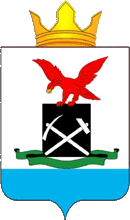 БУРЯАД РЕСПУБЛИКА МУХАРШЭБЭРЭЙ АЙМАГХYДƟƟ hУУРИИН«САГААННУУРАЙ» ГЭhЭНМУНИЦИПАЛЬНА БАЙГУУЛАМЖЫН ЗАХИРГААН